THE ANALYSIS OF THE GENDER GAP IN SCHOOL PERFORMANCE BY THE SEX OF THE TEACHERSIN TEACHING ENGLISH FOR FOREIGNLEARNERS OF MTSS NURUSSHOLIHACADEMIC YEAR 2019/2020ThesisBy :ASRI FADILLAHRegistration Number : 161244022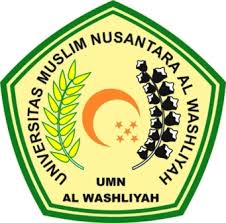 FACULTY OF TEACHER TRAINING AND EDUCATIONUNIVERSITAS MUSLIM NUSANTARA AL WASHLIYAHMEDAN2020